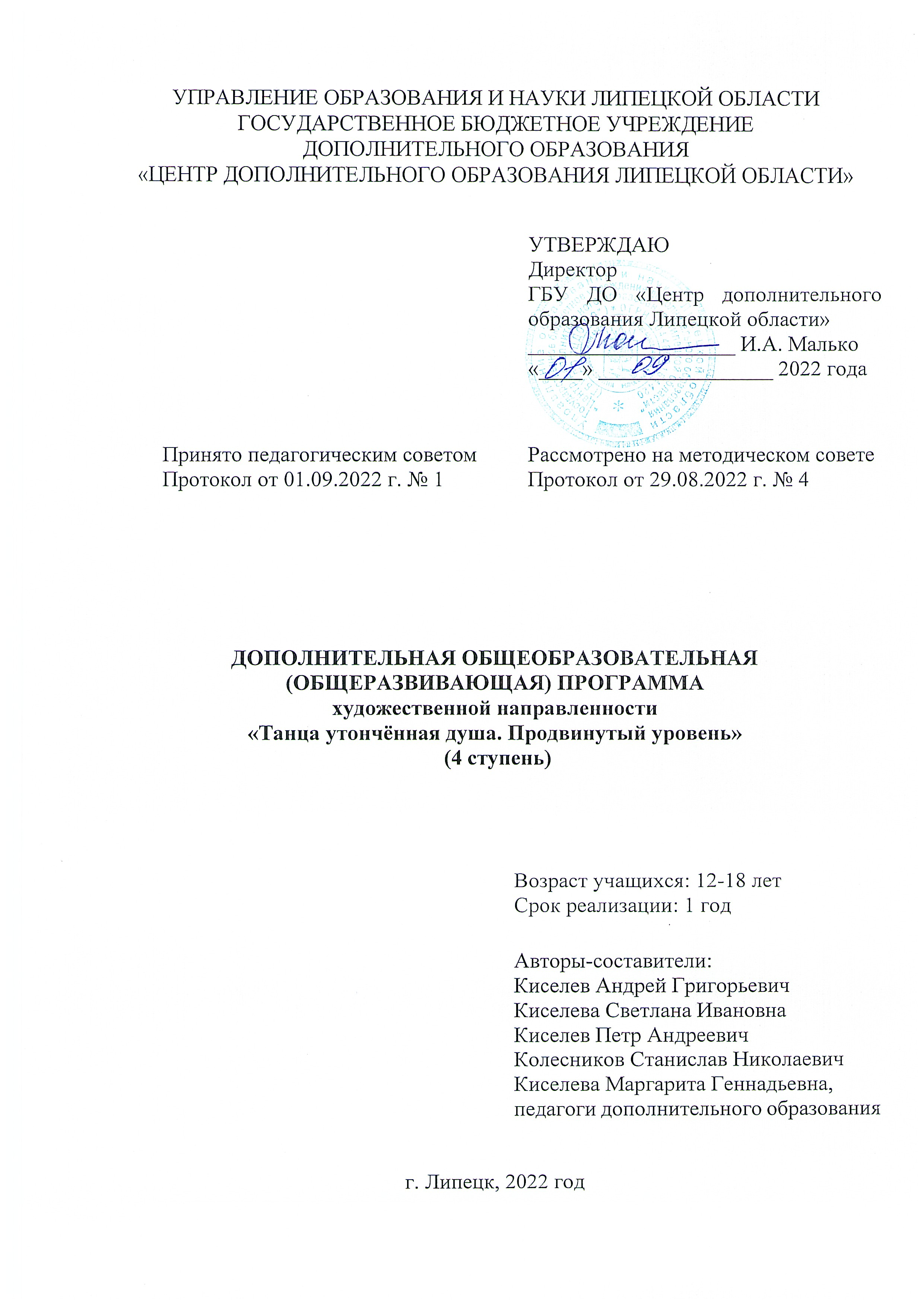 СОДЕРЖАНИЕ1. Комплекс основных характеристик образования1.1. Пояснительная записка		Для того, чтобы танец жил, необходимо, чтобы его знали самые широкие круги исполнителей – это условие его существования. Отсюда следует необходимость строгой системы в обучении бальному танцу.Дополнительная общеобразовательная (общеразвивающая) программа художественной направленности «Танца утонченная душа» (далее программа) выстроена по принципу программы «Шесть ступеней мастерства» по ред. Климовой А.С. Программа разработана на основе нормативно-правовой документации:1. Федеральный Закон «Об образовании в Российской Федерации» (№ 273-ФЗ от 29.12.2012) (ред. от 31.07.2020 г.)2. Приказ Министерства просвещения РФ от 9 ноября 2018 г. № 196 «Об утверждении Порядка организации и осуществления образовательной деятельности по дополнительным общеобразовательным программам» (ред. от 30.09.2020 г.)3. Приказ Минобрнауки от 23.08.2017 № 816 «Об утверждении Порядка применения организациями, осуществляющими образовательную деятельность, электронного обучения, дистанционных образовательных технологий при реализации образовательных программ» (Зарегистрировано в Минюсте России от 18.09.2017№ 48226) 4. Постановление Главного государственного санитарного врача Российской Федерации от 28.09.2020 г. № 28 «Об утверждении санитарных правил СП 2.4.3648-20 «Санитарно-эпидемиологические требования к организациям воспитания и обучения, отдыха и оздоровления детей и молодежи».	 5. Федеральный Закон от 31.07.2020 г. № 304 «О внесении изменений в ФЗ «Об образовании в РФ» по вопросам воспитания обучающихся»	 6. Концепция развития дополнительного образования детей до 2030 года, утвержденная распоряжением Правительства Российской Федерации от 31 марта 2022 г. № 678-р.Программа продвинутого уровня (4 ступень) обучения Продвинутый уровень (4 ступень) - 216 часов в год, продолжительность занятия для учащих в возрасте 12-17 лет – 30 мин. При распределении учебной нагрузки по годам обучения учитывались основные принципы дидактики, возрастные особенности каждой группы, физические возможности и психологическое особенности.Данный уровень предназначен   для танцоров, принимающих участие, как в региональных, так и во Всероссийских соревнованиях по бальным танцам и связан с изучением и освоением усложненных фигур классов «S» до «М» классов. Результатом обучения на этом уровне является формирование у учащихся теоретических знаний и практических навыков, раскрытие творческих способностей   на уровне высоких показателей образованности в исполнении бальных танцев.Развитие компетентности учащихся в образовательной области и формирование навыков на уровне практического применения. Формирование устойчивой мотивации к профильному самоопределению, потребности в творческой деятельности и самореализации в рамках выбранного вида деятельности. Формирование метапредметных компетенций. Формирование компетенций успешной личности:• ценностно-смысловых (гражданской позиции, значимости собственной культурной среды);• социально-трудовых (знание маршрута своего профильного развития, умение оценивать труд коллег, бережное отношение к результатам своей и чужой деятельности);• коммуникативных (умение работать самостоятельно и в команде, умение формулировать и отстаивать собственную точку зрения, умение слышать других и др.).Направленность программы – художественнаяПрограмма предоставляет учащимся дополнительные возможности по развитию творческих и образовательных потребностей для духовного и интеллектуального развития посредством приобщения их к миру танца. Данная программа реализует комплексный подход в обучении детей хореографии:развитие мотивации детей к познанию и творчеству,содействие личностному и профессиональному самоопределению, обучающихся, их адаптации в современном динамическом обществе,приобщение подрастающего поколения к ценностям мировой культуры и искусству.Новизна программыДанная программа позволяет решить задачи начального и последующего спортивного танцевального обучения с учётом индивидуальных и возрастных особенностей учащихся. В основе программы лежит комплексный подход к обучению спортивным танцам. Он заключается в гармоничном сочетании основ хореографии, музыки, пластики и танцев народов мира.Учащемуся прививаются необходимые двигательные навыки, умение чувствовать и ощущать музыкальный ритм. Способность согласовывать движения своего тела с музыкой вызывает комфортное состояние, и танцующий испытывает радость и удовольствие, осваивая те или иные задачи, которые ставит перед ним педагог. При этом происходит общее укрепление организма и физическое развитие учащегося.Актуальность программыАктуальность программы в освоении бальных спортивных танцев, связана с определенной тренировкой тела. Особенностью танца является физическое развитие тела, без гипертрофии тех или иных мышц.Систематические занятия танцем развивают фигуру, способствуют устранению ряда физических недостатков, вырабатывают правильную и красивую осанку, придают внешнему облику человека собранность, элегантность. Танец учит логическому, целесообразно организованному, а потому грациозному движению. Эти качества танца поднимают значение преподавания бальной хореографии в системе воспитания.Бальный танец оказывает также большое влияние и на формирование внутренней культуры человека. Занятия бальным танцем органически связаны с усвоением норм этики, немыслимы без выработки высокой культуры общения между людьми. Выдержка, безупречная вежливость, чувство меры, простота, скромность, внимание к окружающим, их настроению, доброжелательность, приветливость – вот те черты, которые воспитываются у учащихся в процессе занятий танцем и становятся неотъемлемыми в повседневной жизни. Так занятия танцем помогают воспитывать характер человека.Танцевальное искусство, давая выход энергии молодежи, наполняет ее бодростью, удовлетворяет потребность человека в празднике, в зрелище, игре, выступает также как средство массового общения людей, дает возможность содержательно провести время, познакомиться, подружиться.Педагогическая целесообразностьПедагогическая целесообразность данной программы заключается в воспитании молодежи. Это связано с многогранностью бального танца, который сочетает в себе средства музыкального, пластического, спортивно-физического, этического и художественно-эстетического развития и образования. Конечно, в процессе обучения все эти средства взаимосвязаны, взаимообусловлены. В программе заложена основа методики систематической подготовки начинающих танцоров, которая отражает педагогическую целесообразность её реализации.         Отличительные особенности программы Отличительной особенностью данной программы является то, что в ней использованы особые формы организации образовательного процесса: применение игровых технологий, групповая работа, импровизация. В процессе обучения значимое место уделяется методу интеграции, который позволяет соединить элементы различных предметов: музыки, театра, гимнастики, что способствовало рождению качественно новых практических знаний и умений. Учащиеся могут начать обучение по программе согласно своему возрасту и при прохождении проверки знаний, умений и навыков (предварительная аттестация).Адресат программы Программа построена с учетом возрастных и психологических особенностей учащихся, реализуется для всех желающих в разновозрастных группах; рассчитана на любой социальный статус учащихся, имеющих различные интеллектуальные, технические, творческие способности, не имеющие противопоказаний по здоровью.	Набор в ансамбль осуществляется без специальной подготовки, от обучающихся не требуется специальных знаний и умений.Режим занятийПродолжительность и режим занятий в ансамбле спортивного бального танца «Фламенко» устанавливается локальным нормативным актом в соответствии с Санитарно-эпидемиологическими требованиями к организациям воспитания и обучения, отдыха и оздоровления детей и молодежи.	Занятия проводятся три раза в неделю по два часа. Продолжительность         одного занятия составляет 30 минут. После 30 минут занятий организовывается обязательный перерыв длительностью 10 минут для проветривания помещения и отдыха учащихся. 	Общее количество часов в неделю по программе - 6 часов для одной группы учащихся включая учебные занятия в выходные дни с учетом пожеланий родителей (законных представителей) несовершеннолетних учащихся и с целью создания наиболее благоприятного режима занятий и отдыха детейСроки реализации программы-01.09.2022-31.05.2023. Объем программы-216 часов (в том числе: теория-39 час., практика-177 час.) 36 недель/9 месяцев/1 годФорма обучения - очнаяОсобенности организации образовательного процесса - язык реализации программы - государственный русскийЦелевая аудитория по возрасту-12-17 лет.1.2. Цель и задачи программыЦель программы: создание условий для гармоничного развития личности, обогащение духовной культуры через обучение основам танцевального искусства, развитие способности к самовыражению языком танца.Задачи программы:Образовательные:совершенствование умений чувствовать музыкальный ритм и стиль;закреплениедвигательных навыков.         Развивающие: развитие чувства ритма, музыкальной памяти и внимательности;развитие творческих способностей молодежи;развитие социального опыта учащихся, содействие в самоопределении;развитие способности к творческой импровизации в области спортивного танца; развитие умения согласовывать движения тела с музыкой.Воспитательные:воспитание гражданственности и патриотизма, приобщение учащихся к лучшим образцам мировой культуры, возрождению культурных ценностей;формирование культуры поведения и культуры общения учащихся;воспитание чувства ответственности, взаимовыручки;формирование художественного вкуса.1.3 Содержание программыУчебный планСодержание учебного плана 1. Вводное занятие. Теория. Знакомство с традициями и правилами студии, инструктаж по технике безопасности.Практика. Приветствия (поклон), построение по линиям, повторение изученного ранее.2.Модуль: Элементы общей физической подготовка (разминка/тренаж) Теория. Необходимость предварительного разогрева мышц, знакомство с основными группами мышц.Практика. Общеукрепляющие и развивающие упражнения под музыку по специальной системе подготовки танцоров.2.1. Верхний плечевой пояс.Теория. Основные группы мышц верхнего пояса.Практика. Освоение системы упражнений, направленной на укрепление и развитие мышц верхнего плечевого пояса; наклоны головы, сжатие и расслабление пальцев рук, вращение кистей, локтей и плеч.2.2. Брюшной пресс.Теория. Укрепление и развитие мышц брюшного пресса как залог формирования мышечного корсета. Практика. Освоение системы упражнений, направленной на укрепление и развитие мышц брюшного пресса: наклоны в стороны и вперед, потягивания в стороны и вверх, круговые вращения корпуса.2.3. Отделы позвоночника.Теория. Различные отделы позвоночника и их специфика. Что такое осанка и для чего она нужна.Практика. Освоение системы упражнений, направленной на укрепление и развитие мышц спины: сжатие и растяжение мышц грудного отдела. Растягивание и скручивание мышц поясничного отдела позвоночника.2.4. Мышцы ног и суставы.Теория. Суставы и механизм их работы. Основные группы мышц ног. Практика. Освоение системы упражнений, направленной на развитие подвижности суставных сочленений: в суставах (стопа, колено, бедро); укрепление и развитие мышц ног: различные виды приседаний, прыжки.2.5. Стопа. Теория.Механизм работы стопы. Практика. Освоение упражнений на работу стопы (пятка, носок, плоская стопа).3. Модуль: Элементы классического танца (классический  экзерсис)Теория. Знакомство с элементами классического экзерсиса. Практика. Позиции ног. Позиции рук. DEMI-PLIEBATTEMENT TENDU DOUBLE BATTEMENT TENDUBATTEMENT TENDU JETEPASSE PAR TERREROND DE JAMBE RELEVESUR LE COU-DE-PIEDSAUTEPORT DE BRAS (Первое)PORT DE BRAS (Третье).BATTEMENT FONDUBATTEMENT FRAPPEBATTEMENT RELEVE LENTPASSEBATTEMENT DEVELOPPEGRAND BATTEMENT  JETE4. Модуль: Европейская программа танцев. Теория.Правила исполнения фигур S-Мклассов. Практика. Разучивание основных фигур S-М классов в танцах – медленный вальс, танго, венский вальс, быстрый фокстрот, медленный фокстрот. Составление танцевальных схем для данного класса.5.Модуль: Латиноамериканская программа танцев.Теория.Правила исполнения фигур S-М классов. Практика. Разучивание основных фигур  S-М классов в танцах – самба, ча-ча-ча, румба,   пасодобль, джайв.  Составление танцевальных схем  для данных  класса. 6. Итоговое занятие.1.4. Планируемые результатыРезультатом освоения программы является приобретение учащимися следующих знаний, умений и навыков:Теоретические умения:танцевальную терминологию на русском и английском языках;информацию развития танцевального спорта в мире;о хореографии как о синтетическом виде искусства;различные танцевальные стили;информацию сильнейших педагогов России и мира.Практические умения:исполнять спортивную программу «S» - «М» классов;танцевать в паре и составлять авторские композиции танцев;оценивать правильность исполнения танцев;соревноваться на российских и международных турнирах; творчески импровизировать и выбирать различные виды   хореографии.Учащиеся освоят навыки:танцевальной координации;общения в паре и в детском коллективе.2. Комплекс организационно-педагогических условий2.1. Формы аттестацииВ программе применяются технологии, которые дают возможность учитывать индивидуальные способности и возможности каждого обучающегося: хореографические данные, состояние здоровья, уровень мотивации к обучению, степень загруженности каждого ребёнка, профориентацию.Контроль осуществляется на основе наблюдения за образовательным процессом с целью получения информации о достижении планируемых результатов.Эффективность и результативность программыотслеживается через образовательную аналитику - сбор, анализ и представление информации об учащихся (включает уровень образованности ребенка - уровень предметных знаний и умений, уровень развития его личностных качеств, параметры входного контроля, промежуточной аттестации и аттестация на завершающем этапе реализации программы, педагогах дополнительного образования, образовательной программе и контенте, необходимые для понимания и оптимизации учебного процесса).  В образовательном процессе педагогами активно используются инновационные образовательные технологии: проектная и исследовательская деятельность, индивидуальный подход, тренировочные упражнения, здоровьесберегающие технологии, что способствует повышению качества знаний, умений и навыков в освоении программы, результативности участия в мероприятиях различного уровня.	В течение года педагоги ансамбля проводят мониторинг по следующим критериям качественного их проявления:расширение диапазона знаний, умений и навыков в области выбранного направления;достижение определенного уровня эстетической культуры;творческая активность (ситуация успеха на занятиях, мероприятиях Центра, мероприятиях областного и Всероссийского уровня);уровень самооценки учащегося;профессиональное самоопределение учащихся;творческое сотрудничество в рамках коллектива.	Аттестация является обязательным компонентом образовательной деятельности и служит оценкой уровня и качества освоения обучающимися образовательной программы.Входной контроль – оценка исходного уровня знаний учащихся перед началом образовательного процесса.	Промежуточная аттестация – оценка качества усвоения учащимися содержания конкретной общеразвивающей программы по итогам учебного периода (года обучения).	Аттестация на завершающем этапе реализации программы – оценка учащимися уровня достижений, заявленных в программе по завершении всего образовательного курса.Аттестация учащихся осуществляется в соответствии с критериями оценки сформированности компетенций, заложенными в содержание общеобразовательной (общеразвивающей) программы «Танца утонченная душа» по уровням освоения материала и определяет переход учащегося на следующую образовательную ступень. Формы проведения аттестации: собеседование, тестирование, самостоятельные творческие работы, контрольные занятия, практические работы, конкурсы, выступления, отчетные концерты, итоговые занятия и др.Еще один показатель качества подготовки учащихся – участие и результативность в мероприятиях различного уровня.Оценочный лист уровня сформированности знаний, умений и навыковПротокол результатов аттестации учащихся (шаблон)Вид аттестации: предварительная (сентябрь) / текущая (декабрь) / промежуточная или аттестация на завершающем этапе (май)	Творческое объединение (коллектив):	Наименование программы: 	Группа №:  	Год обучения:     	Кол-во учащихся в группе:	Ф.И.О. педагога:	Дата проведения аттестации:	Форма проведения: собеседование, практическое задание, ролевая игра, конкурс, викторина, игра, итоговый концерт (выставка), тесты и др.)	 Форма оценки результатов: уровень (высокий, средний, низкий)Результат аттестации	Всего аттестовано_______ из них по результатам аттестации:высокий уровень______средний уровень______низкий уровень_______		Подпись педагога                                                                   Оценочные материалы Содержание аттестации. Сравнительный анализ качества выполненных работ начала и конца учебного года (выявление роста качества исполнительского мастерства):исполнение   основных движений спортивных бальных танцев;ритмичность исполнения произведений в ансамбле;степень развития интеллектуальных, художественно-творческих способностей учащегося, его личностных качеств;уровень развития общей культуры учащегося.Форма оценки: уровень (высокий, средний, низкий).Подведениеитогов реализации данной дополнительной общеобразовательной (общеразвивающей) программы осуществляется через тестирование, концертные выступления, отчетные концерты, участие в областных, Всероссийских и международных смотрах, конкурсах и фестивалях.Примерные параметры и критерии оценки уровня усвоения программы.Ознакомительный уровень2.2. Методическое обеспечениеРазработка методических рекомендаций, практикумов, сценариев по различным формам работы с детьми: беседы, игры, конкурсы, соревнования.Разработка методических пособий, иллюстративного и дидактического материала.Разработка эскизов костюмов.Различные формы и методы обучения в программе реализуются различными способами и средствами, способствующими повышению эффективности условия знаний и развитию творческого потенциала личности учащегося.Методы обученияНаглядный:непосредственно показ педагогом движений под счет и под музыку;опосредованный показ правильного исполнения или ошибок на конкретном ребенке;использование графических материалов, различных приспособлений при объяснении;дидактическая игра.	Словесный: обращение к сознанию учащегося, добиваясь не автоматического, а осмысленного выполнения и исполнения.Практический: в его основе лежит многократное повторение и отработка движений.Разработка методических рекомендаций, практикумов, сценариев по различным формам работы с детьми: беседы, игры, конкурсы, соревнования.Разработка методических пособий, иллюстративного и дидактического материала.Методы контроля и управления образовательным процессом – это наблюдение педагога в ходе занятий, анализ подготовки и участия воспитанников коллектива в мероприятиях, оценка зрителей, членов жюри, анализ результатов выступлений на различных областных, всероссийских мероприятиях, конкурсах. Принципиальной установкой программы (занятий) является отсутствие назидательности и прямолинейности в преподнесении актерского материала. При работе по данной программе вводный (первичный) контроль проводится на первых занятиях с целью выявления образовательного и творческого уровня обучающихся, их способностей. Он может быть в форме собеседования или тестирования (см. пр. №1; 2). Текущий контроль проводится для определения уровня усвоения содержания программы. Формы контроля традиционные (концертные выступления, спектакли, фестивали, конкурсы и т.д.). 2.3. Календарный учебный график	График учитывает возрастные психофизические особенности учащихся и отвечает требованиям охраны их жизни и здоровья.Государственное бюджетное учреждениедополнительного образования «Центр дополнительного образования Липецкой области» в установленном законодательством Российской Федерации порядке несет ответственность за реализацию в полном объеме дополнительных общеразвивающих программ в соответствии с календарным учебным графиком.Начало учебных занятий – 01.09.2022Количество учебных групп – 3Регламент образовательного процесса.Группа № 1: 6 занятий в неделю;Группа № 2: 6 занятий в неделю;Группа № 3: 6 занятий в неделю.	Занятия проводятся по расписанию, утвержденному директором   ГБУ ДО «Центра дополнительного образования Липецкой области", начинаются в 09.00 и заканчиваются не позднее 20.00.Продолжительность занятий.Группа № 1: 30 минутГруппа № 2: 30 минутГруппа № 3: 30 минутПосле 30 минут занятий организовывается перерыв длительностью 10минут для проветривания помещения и отдыха учащихсяОкончание учебного периода – 31.05.2023	Летний оздоровительный период: 1 период: с 01 по 30 июня (ежегодно)2 период: с 15 по 31 августа (ежегодно)	Занятия в ансамбле в летний период проводятся по краткосрочным дополнительным общеобразовательным (общеразвивающим) программам с основным или переменным составом в одновозрастных и в разновозрастных группах2.5. Рабочая программаПериод обучения: 01.09.2022-31.05.2023 года Занятия проводятся 2 раза в неделю по 3 часа на базе МОУ СОШ   № 50 по следующему расписанию:группа 1,7 г.о.: понедельник, среда - 18.00-18.30,18.40-19.10, 19.20-19.50группа 2,7 г.о.: вторник, четверг: 16.00-16.30, 16.40-17.10, 17.20-17.50группа 3,7 г.о.: четверг, пятница: 18.00-18.30,18.40-19.10, 19.20-19.502.5. Условия реализации программысветлое, просторное репетиционное помещение (сцена);записи фонограмм в режиме «+» и «-»;наличие музыкальной аппаратуры;подборка репертуара;записи аудио, видео, формат CD, MP; записи выступлений, концертов;наличие методических пособий;наличие костюмов, реквизита;наличие фонотеки с различной музыкой;стулья для учащихся;возможности для документальной видео и фото съемки.3. Иные компоненты3.1 Воспитательная работаВоспитательная работа с учащимися образцового детского коллектива – ансамбля спортивного бального танца «Фламенко» проводится в целях приобщения обучающихся к культурным ценностям своего народа, базовым национальным ценностям российского общества, общечеловеческим ценностям в контексте формирования у них российской гражданской идентичности. 	Учащиеся коллектива принимают участие как в общих мероприятиях Центра, так и в мероприятиях внутри своего творческого объединения. 	Мероприятия воспитательного характера проводятся в рамках Плана воспитательной работы ГБУ ДО «Центр дополнительного образования Липецкой области» и в рамках Календаря образовательных событий, приуроченных к государственным и национальным праздникам Российской Федерации, памятным датам и событиям российской истории и культуры на 2022/23 учебный год, утвержденного Министерством просвещения РФ.	В плане воспитательной работы предусмотрены как активные, так и дистанционные формы организации деятельности.План воспитательной работы3.2 Работа с родителями (законными представителями)	Работа с родителями (законными представителями) несовершеннолетних учащихся осуществляется для более эффективного достижения цели воспитания, которая обеспечивается согласованием позиций семьи и Центра. 	Работа с родителями или законными представителями осуществляется в рамках следующих видов и форм деятельности:организация родительской общественности, участвующая в управлении Центром и решении вопросов воспитания и социализации их детей;взаимодействие с родителями посредством сайта и социальных сетей;присутствие родителей на отчетных мероприятиях.4.  Список литературыСписок литературы для педагогов1.Богомолова Л. Танец: ритм и пластика. – М., 1991.2.Говард. Г., Техника европейских танцев - М., 2003.3.Лэрд У. Техника латиноамериканских танцев - М., 2003.4.Детские танцы с Климовой Анной. Видеолекция. – М., 2003.5.Классификация фигур // Итоги, МФТС. – 1996-2000.6.Климова А.С. Методические рекомендации. Технология организации и проведения аттестации школ спортивного танца. – М., 2005.7.Климова А.С. О методическом обеспечении программы «Шесть ступеней мастерства» // Сотрудники. Научно-методический, нормативно-правовой и информационный вестник МГДД(Ю)Т. – 2005. – № 3.8.Пуртова Т.В., Беликова А.Н., Кветная О.В., Учите детей танцевать.–М., 20039.Стриганов В.М., Уральская В.И. Современный бальный танец. М., «Просвещение», 1977.Список литературы для учащихся1.Мур А. Пересмотренная техника в стандартных танцах. – СПб., 1993.2.Информационный бюллетень. – М.: РГАФК, 1996-1998.3.Пересмотренная техника латиноамериканских танцев. Имперское общество учителей танца. – СПб., 1993.4.Соколовский Ю.Е. Основы педагогики бальной хореографии. – М., 1976.5.Сюжетно-ролевые игры: приложение к методике игровогострейтчинга. – СПб., 1994.6.Тобиас М., Стюарт М. Растягивайся и расслабляйся. – М., 19941Комплекс основных характеристик программы1.1Пояснительная записка21.2Цель и задачи программы51.3Содержание программы61.4Планируемые результаты 82Комплекс организационно-педагогических условий2.1Формы аттестации92.2Методическое обеспечение122.3 Календарный учебный график142.4Рабочая программа142.5Условия реализации программы303Иные компоненты3.1.Воспитательная работа313.2.Работа с родителями (законными представителями)324Список литературы331.Вводное занятие312Входной контроль. Собеседование. Смотр2.Модуль: Элементы общей физической подготовки(разминка/тренаж)155102.1Верхний плечевой пояс3122.2Брюшной пресс3122.3Отделы позвоночника3122.4Мышцы ног и суставы3122.5Стопа3123.Модуль: Элементы классического танца (классический экзерсис)183153.1Музыкальный размер6153.2Направления движения6153.3Степень поворота615Текущая аттестация. Танцевальные выступления4.Модуль: Европейская программа танцев9015754.1«Медленный вальс»183154.2«Танго»183154.3«Венский вальс»183154.4«Медленный фокстрот»183154.5«Быстрый фокстрот»183155.Модуль: Латиноамериканская программа танцев8715725.1«Самба»183155.2«Ча-ча-ча»183155.3«Румба»183155.4«Пасодобль»183155.4«Джайв»153156. Итоговое занятие3-3Аттестация на завершающем этапе. Концертное выступлениеИТОГО:21639177Параметры оценкиКритерии оценкиКритерии оценкиПараметры оценки+-Умение маршировать под музыку, ритм и темп которой время от времени меняетсяУмение выполнять поклон.Умение слышать и просчитывать ритм музыки.Импровизация танца или ритмического рисунка под музыкуЖелание заниматься в ансамбле бального танца№Фамилия, имя учащегосяРезультат аттестации1.Иванов Иван Ивановичвысокий2.......Параметры оценкиКритерии оценкиКритерии оценкиКритерии оценкиПараметры оценкиВысокийСреднийНизкийЗнание позиций рук и ногИсполнение без ошибок, с правильной постановкой корпуса, позиции рук и ногНебольшое количество ошибок, правильная постановка рукДопускает большое количество ошибок, путает позиции рук и ногКачество и уровень исполнения движений спортивного бального танцаИсполнение без ошибок, на высоком эмоциональном и техническом уровнеИсполнение немузыкально, с небольшим количеством ошибокИсполнение неточное, допускает ошибки.Умение исполнять  основные элементы танцев Европейской и Латиноамериканской  программы:«Приглашение»«Берлинская полька»«Медленный вальс»«Быстрый фокстрот»«Ча-ча-ча»Исполнение характерное движений русского танца, без ошибок, на высоком техническом уровнеИсполнение эмоциональное, с небольшим количеством ошибокИсполнение с большим количеством ошибокПроявляемый интерес к занятиям, творческая активностьПотребность в постоянном творческом росте, выполнение танцевальных движений на высоком качественном уровнеИнтерес стабильныйМинимальный интересПосещение занятийРегулярное ансамблевых занятийРегулярное, пропуски связаны с болезнью.НерегулярноеУчастие в концертахУчастие в конкурсах, фестивалях.Небольшие концертные номера, подтанцовки, выступления на мероприятиях ансамбля спортивного бального танца «Фламенко»Только на открытом занятииМетодыФормыПриемыОбъяснительно-иллюстративный методЛекции, беседы, рассказы, обсуждения, консультации, презентации, демонстрацииДемонстрация наглядных материалов, пособий, беседы.Метод частично-поисковыйРабота по схемам. Работа с литературой, постановка проблемных вопросовСамостоятельная разработка эскизов сценических костюмов, самостоятельное изучение литературы, подбор репертуара.Репродуктивный методВоспроизведение знаний, применение знаний на практикеСамостоятельная практическая работа: отработка новых и совершенствование ранее изучаемых Мониторинг эффективности программы обученияПервичная диагностика, итоговая диагностикаАнкетирование, практическая работа участие в концертах, мероприятиях, фестивалях, конкурсахКонтроль знаний, умений и навыковОтработка хореографических навыков, викторины, участие в конкурсахФестивали, конкурсы, викторины внутри творческого объединения, участие в отчетном концертеМетод игрыИгры и упражнения на развитие внимания и воображенияПроведение культурно-досуговых мероприятий и игровых программДата проведения занятийТеорияВремяминПрактикаВремяминДругие формы работыВремяминКол-во часовВводное занятиеБеседа об истории создания ТСК «Фламенко», направлении, задачах. Понятие «спорт высших достижений»20Ознакомление с элементами тренажа 50Инструктаж по ТБ203Разминка.Объяснение о распределении физической нагрузки с демонстрацией педагога«Самба»Объяснение методов смены ног1010Работа рук, ног, корпуса (позиции)«Самба»Отработка методов смены ног в паре50Беседа «Основные движения»203Классический экзерсисОбъяснение и показ педагогом элементов экзерсиса«Медленный вальс»Объяснение основного движения«Самба»Объяснение методов смены ног1010Работа рук, ног, корпуса (позиции)«Медленный вальс»Отработка основного движенияСамба»Отработка методов смены ног в паре50Подвижная игра «Танцующий коридор»203Классический экзерсисобъяснение и показ педагогом элементов экзерсиса«Медленный вальс»Объяснение основного движения1010Работа рук, ног, корпуса (позиции)«Медленный вальс»Отработка основного движения50Подвижная игра «Танцевальный ринг»203Разминка.Объяснение о распределении физической нагрузки с демонстрацией педагога«Ча-ча-ча»Объяснение ритма «гуапача»1010Работа рук, ног, корпуса (позиции)«Ча-ча-ча»Отработка движений в ритме гуапача50Малоподвижная игра «Знакомство»203Разминка.Объяснение о распределении физической нагрузки  с демонстрацией педагога«Ча-ча-ча»Объяснение ритма «гуапача»«Венский вальс»История возникновения танца. Объяснение основного движения1010Работа рук, ног, корпуса (позиции)«Ча-ча-ча»Отработка движений в ритме гуапача«Венский вальс»Отработка основного движения в паре50Беседа «Основные движения»203Классический экзерсисОбъяснение и показ педагогом элементов экзерсиса«Танго»Объяснение основного движения1010Работа рук, ног, корпуса (позиции)«Танго»Отработка основного движения50Малоподвижная игра «Слушай и показывай»203Разминка.Объяснение о распределении физической нагрузки с демонстрацией педагога «Румба»Объяснение фигур «поступательные шаги вперед в правой теневой позиции (кики вокс)1010Работа рук, ног, корпуса (позиции)«Румба»Отработка фигуры «поступательные шаги вперед в правой теневой позиции (кики вокс) в паре50Тренинг «Терминология»203Разминка.Объяснение о распределении физической нагрузки с демонстрацией педагога«Румба»Объяснение фигур «поступательные шаги вперед в правой теневой позиции (кики вокс)«Танго»Объяснение основного движения1010Работа рук, ног, корпуса (позиции)«Румба»Отработка фигуры «поступательные шаги вперед в правой теневой позиции (кики вокс) в паре«Танго»Отработка основного движения50Беседа «Основные трудности»203Классический экзерсисОбъяснение и показ педагогом элементов экзерсиса«Венский вальс»История возникновения танца. Объяснение основного движения 1010Работа рук, ног, корпуса (позиции)«Венский вальс»Отработка основного движения в паре50Подвижная игра «Калейдоскоп»203Разминка.Объяснение о распределении физической нагрузки с демонстрацией педагога«Пасодобль»Объяснение движения Аппель» и «Синкопированный аппель»1010Работа рук, ног, корпуса (позиции)«Пасодобль»Отработка движения Аппель» и «Синкопированный аппель» 50Подвижная игра «Танцевальный ринг»203Классический экзерсисОбъяснение и показ педагогом элементов экзерсиса«Медленный фокстрот»История возникновения танца. Объяснение основного движения «Пасодобль»Объяснение движения Аппель» и «Синкопированный аппель»1010Работа рук, ног, корпуса (позиции)«Медленный фокстрот»Отработка основного движения в пареПасодобль»Отработка движения Аппель» и «Синкопированный аппель» 50Малоподвижная игра «Реверансы»203Классический экзерсисОбъяснение и показ педагогом элементов экзерсиса«Медленный фокстрот»Объяснение движения «Перо шаг», «Тройной шаг»1010Работа рук, ног, корпуса (позиции)«Медленный фокстрот»Отработка движения в паре«Перо шаг», «Тройной шаг»50Малоподвижная игра «Угадай мелодию»203Разминка.Объяснение о распределении физической нагрузки с демонстрацией педагога«Джайв»Объяснение фигур «Келли вип» и «Майами спешиал»1010Работа рук, ног, корпуса (позиции)«Джайв»Отработка фигур «Келли вип» и «Майами спешиал» в паре50Тренинг «Основные движения»203Классический экзерсисобъяснение и показ педагогом элементов экзерсиса«Медленный фокстрот»Объяснение движения «Перо шаг», »Тройной шаг»«Джайв»Объяснение фигур «Келли вип» и «Майами спешиал»1010Работа рук, ног, корпуса (позиции)«Медленный фокстрот»Отработка движения в паре«Перо шаг», »Тройной шаг»«Джайв»Отработка фигур «Келли вип» и «Майами спешиал» в паре50Беседа «История развития бальных танцев»203Классический экзерсисобъяснение и показ педагогом элементов экзерсиса«Медленный вальс»Объяснение фигур «Левый фоллэвэй и слип пивот»1010Работа рук, ног, корпуса (позиции)«Медленный вальс»Отработка фигур «Левый фоллэвэй и слип пивот» в паре50Инструктаж203Разминка.Объяснение о распределении физической нагрузки  с демонстрацией педагога«Самба»Объяснение фигуры «Вольта в продвижении в теневой позиции1010Работа рук, ног, корпуса (позиции)«Самба»Отработка фигуры «Вольта в продвижении в теневой позиции в паре50Подвижная игра «Танцевальный ринг»203Разминка.Объяснение о распределении физической нагрузки  с демонстрацией педагога«Самба»Объяснение фигуры «Вольта в продвижении в теневой позиции«Медленный вальс»Объяснение фигуры «Ховеркорте»1010Работа рук, ног, корпуса (позиции)«Самба»Отработка фигуры «Вольта в продвижении в теневой позиции в паре«Медленный вальс»Отработка фигуры «Ховеркорте» в паре50Малоподвижная игра «Слушай и показывай»203Классический экзерсисобъяснение и показ педагогом элементов экзерсиса«Быстрый фокстрот»Объяснение фигуры «Фиштэйл»1010Работа рук, ног, корпуса (позиции)«Быстрый фокстрот»Отработка фигуры «Фиштэйл» в паре50Тренинг «Терминология»203Разминка.Объяснение о распределении физической нагрузки  с демонстрацией педагога«Ча-ча-ча»Объяснение фигуры «Ранэвэй шассе»»1010Работа рук, ног, корпуса (позиции)«Ча-ча-ча»Отработка фигуры «Ранэвэй шассе»» в паре50Беседа «Основные движения»203Классический экзерсисобъяснение и показ педагогом элементов экзерсиса «Быстрый фокстрот»Объяснение фигуры «Шесть быстрых бегущих»«Ча-ча-ча»Объяснение фигуры «Ранэвэй шассе»»1010Работа рук, ног, корпуса (позиции)«Быстрый фокстрот»Отработка фигуры «Фиштэйл», «Шесть быстрых бегущих» в паре«Ча-ча-ча»Отработка фигуры «Ранэвэй шассе»» в паре50Подвижная игра «Танцующий коридор»203Классический экзерсисобъяснение и показ педагогом элементов экзерсиса«Танго»Объяснение фигуры «Фоллэвэй фор стэп»1010Работа рук, ног, корпуса (позиции)«Танго»Отработка фигуры «Фоллэвэй фор стэп» в паре50Подвижная игра «Танцевальный ринг»203Разминка.Объяснение о распределении физической нагрузки с демонстрацией педагога«Румба»Объяснение фигур «Синкопированные кубинские роки»1010Работа рук, ног, корпуса (позиции)«Румба»Отработка фигуры «Синкопированные кубинские роки» в паре50Малоподвижная игра «Знакомство»203Разминка.Объяснение о распределении физической нагрузки с демонстрацией педагога«Румба»Объяснение фигур «Синкопированные кубинские роки»«Танго»Объяснение фигуры «Основной левый поворот, исполняемый в ритме «ББ и ББМ»»1010Работа рук, ног, корпуса (позиции)«Румба»Отработка фигуры «Синкопированные кубинские роки» в паре«Танго»Отработка фигуры «Основной левый поворот, исполняемый в ритме «ББ и ББМ» в паре50Беседа «Основные движения»203Классический экзерсисобъяснение и показ педагогом элементов экзерсиса«Медленный вальс»Объяснение фигур «Бегущее кросс шассе»1010Работа рук, ног, корпуса (позиции)«Медленный вальс»Отработка фигур «Бегущее кросс шассе» в паре50Подвижная игра «Танцующий коридор»203Разминка.Объяснение о распределении физической нагрузки  с демонстрацией педагога«Пасодобль»Объяснение движения «Фолэвэй Виск»,«Разъединение»1010Работа рук, ног, корпуса (позиции)«Пасодобль»Отработка движения «Фолэвэй Виск»,«Разъединение» в паре50Подвижная игра «Танцевальный ринг»203Классический экзерсисобъяснение и показ педагогом элементов экзерсиса«Танго»Объяснение фигур «Пивоты ВП»«Джайв»Объяснение фигур «Шоулдер спин»1010Работа рук, ног, корпуса (позиции)«Танго»Отработка фигур «Пивоты ВП» в паре«Джайв»Отработка фигур «Шоулдер спин» в паре50Малоподвижная игра «Знакомство»203Классический экзерсисобъяснение и показ педагогом элементов экзерсис«Танго»Объяснение фигур «Левый пивот»1010Работа рук, ног, корпуса (позиции)«Танго»Отработка фигур «Левый пивот» в паре50Беседа «Основные движения»203Классический экзерсисобъяснение и показ педагогом элементов экзерсиса«Венский вальс»Объяснение работы шейпа1010Работа рук, ног, корпуса (позиции)«Венский вальс»Отработка партий партнерши и партнера с учетом корпусного движения50Малоподвижная игра «Реверансы»203Разминка.Объяснение о распределении физической нагрузки  с демонстрацией педагога«Ча-ча-ча»Объяснение фигуры «Открытый хип твист»1010Работа рук, ног, корпуса (позиции)«Ча-ча-ча»Отработка фигуры «Синкопированный открытый хип твист»в паре50Малоподвижная игра «Угадай мелодию»203Классический экзерсисобъяснение и показ педагогом элементов экзерсиса«Медленный фокстрот»Объяснение фигуры «Ховр перо»1010Работа рук, ног, корпуса (позиции)«Медленный фокстрот»Отработка фигуры «Ховер перо» в паре50Подвижная игра «Танцевальный ринг»203Разминка.Объяснение о распределении физической нагрузки с демонстрацией педагога«Румба»Объяснение фигур «Усложненный хип твист»«Быстрый фокстрот»Объяснение фигуры «Бегущее кросс шассе»1010Работа рук, ног, корпуса (позиции)«Румба»Отработка фигуры «Усложненный хип твист» в паре«Быстрый фокстрот»Отработка фигуры «Бегущее кросс шассе» в паре50Тренинг «Основные движения»203Классический экзерсисобъяснение и показ педагогом элементов экзерсиса«Медленный фокстрот»Объяснение фигуры «Наружный свивл», «топ спин»1010Работа рук, ног, корпуса (позиции)«Медленный фокстрот»Отработка фигуры Наружный свивл», «топ спин» в паре50Беседа «История развития бальных танцев»203Классический экзерсисобъяснение и показ педагогом элементов экзерсиса«Медленный фокстрот»Объяснение фигуры «Ховер перо»1010Работа рук, ног, корпуса (позиции)«Медленный фокстрот»Отработка фигуры «Ховер перо» в паре50Подвижная игра «Танцевальный ринг»203Разминка.Объяснение о распределении физической нагрузки с демонстрацией педагога«Самба»Объяснение методов смены ног1010Работа рук, ног, корпуса (позиции)«Самба»Отработка методов смены ног в паре45Подвижная игра «Танцевальный ринг»253Классический экзерсисобъяснение и показ педагогом элементов экзерсиса«Медленный вальс»Объяснение основного движения«Самба»Объяснение методов смены ног1010Работа рук, ног, корпуса (позиции)«Медленный вальс»Отработка основного движенияСамба»Отработка методов смены ног в паре45Малоподвижная игра «Знакомство»253Классический экзерсисОбъяснение и показ педагогом элементов экзерсиса«Медленный вальс»Объяснение основного движения1010Работа рук, ног, корпуса (позиции)«Медленный вальс»Отработка основного движения45Беседа «Основные движения»253Разминка.Объяснение о распределении физической нагрузки  с демонстрацией педагога«Ча-ча-ча»Объяснение ритма «гуапача»1010Работа рук, ног, корпуса (позиции)«Ча-ча-ча»Отработка движений в ритме гуапача45Малоподвижная игра «Слушай и показывай»253Разминка.Объяснение о распределении физической нагрузки  с демонстрацией педагога«Ча-ча-ча»Объяснение ритма «гуапача»«Венский вальс»История возникновения танца. Объяснение основного движения1010Работа рук, ног, корпуса (позиции)«Ча-ча-ча»Отработка движений в ритме гуапача«Венский вальс»Отработка основного движения в паре45Тренинг «Терминология»253Классический экзерсисобъяснение и показ педагогом элементов экзерсиса«Танго»Объяснение основного движения1010Работа рук, ног, корпуса (позиции)«Танго»Отработка основного движения45Беседа «Основные трудности»253Разминка.Объяснение о распределении физической нагрузки  с демонстрацией педагога«Румба»Объяснение фигур «поступательные шаги вперед в правой теневой позиции (кики вокс)1010Работа рук, ног, корпуса (позиции)«Румба»Отработка фигуры «поступательные шаги вперед в правой теневой позиции (кики вокс) в паре45Подвижная игра «Калейдоскоп»253Разминка.Объяснение о распределении физической нагрузки  с демонстрацией педагога«Румба»Объяснение  фигур «поступательные шаги вперед в правой теневой позиции (кики вокс)«Танго»Объяснение  основного движения1010Работа рук, ног, корпуса (позиции)«Румба»Отработка фигуры «поступательные шаги вперед в правой теневой позиции (кики вокс) в паре«Танго»Отработка основного движения45Подвижная игра «Танцевальный ринг»253Классический экзерсисобъяснение и показ педагогом элементов экзерсиса«Венский вальс»История возникновения танца. Объяснение основного движения 1010Работа рук, ног, корпуса (позиции)«Венский вальс»Отработка основного движения в паре45Малоподвижная игра «Реверансы»253Разминка.Объяснение о распределении физической нагрузки  с демонстрацией педагога«Пасодобль»Объяснение  движения «Большой круг»1010Работа рук, ног, корпуса (позиции)«Пасодобль»Отработка движения «Большой круг» в паре45Малоподвижная игра «Угадай мелодию»253Разминка.Объяснение  о распределении физической нагрузки  с демонстрацией педагога«Ча-ча-ча»Объяснение фигуры «Ранэвэй шассе»»1010Работа рук, ног, корпуса (позиции)«Ча-ча-ча»Отработка фигуры «Ранэвэй шассе» в паре45Тренинг «Терминология»253Классический экзерсисобъяснение и показ педагогом элементов экзерсиса«Быстрый фокстрот»Объяснение фигуры «Шесть быстрых бегущих»«Ча-ча-ча»Объяснение фигуры «Ранэвэй шассе»1010Работа рук, ног, корпуса (позиции)«Быстрый фокстрот»Отработка фигуры «Фиштэйл», «Шесть быстрых бегущих» в паре«Ча-ча-ча»Отработка фигуры «Ранэвэй шассе» в паре45Беседа «Основные трудности»253Разминка.Объяснение о распределении физической нагрузки  с демонстрацией педагога«Ча-ча-ча»Объяснение фигуры «Ранэвэй шассе»»1010Работа рук, ног, корпуса (позиции)«Ча-ча-ча»Отработка фигуры «Ранэвэй шассе»» в паре45Тренинг «Терминология»253Классический экзерсисобъяснение и показ педагогом элементов экзерсиса«Быстрый фокстрот»Объяснение фигуры «Шесть быстрых бегущих»«Ча-ча-ча»Объяснение фигуры «Ранэвэй шассе»1010Работа рук, ног, корпуса (позиции)«Быстрый фокстрот»Отработка фигуры «Фиштэйл», «Шесть быстрых бегущих» в паре«Ча-ча-ча»Отработка фигуры «Ранэвэй шассе» в паре45Беседа «Основные трудности»253Разминка.Объяснение о распределении физической нагрузки  с демонстрацией педагога«Ча-ча-ча»Объяснение фигуры «Ранэвэй шассе»»1010Работа рук, ног, корпуса (позиции)«Ча-ча-ча»Отработка фигуры «Ранэвэй шассе»» в паре45Тренинг «Терминология»253Разминка.Объяснение о распределении физической нагрузки  с демонстрацией педагога«Румба»Объяснение фигур «Синкопированные кубинские роки»1010Работа рук, ног, корпуса (позиции)«Румба»Отработка фигуры «Синкопированные кубинские роки» в паре45Подвижная игра «Танцевальный ринг»253Разминка.Объяснение о распределении физической нагрузки  с демонстрацией педагога«Румба»Объяснение фигур «Синкопированные кубинские роки»«Танго»Объяснение фигуры «Основной левый поворот, исполняемый в ритме «ББ и ББМ»»1010Работа рук, ног, корпуса (позиции)«Румба»Отработка фигуры «Синкопированные кубинские роки» в паре«Танго»Отработка фигуры «Основной левый поворот, исполняемый в ритме «ББ и ББМ» в паре45Малоподвижная игра «Реверансы»253Разминка.Объяснение о распределении физической нагрузки  с демонстрацией педагога«Румба»Объяснение фигур «Синкопированные кубинские роки»1010Работа рук, ног, корпуса (позиции)«Румба»Отработка фигуры «Синкопированные кубинские роки» в паре45Подвижная игра «Танцевальный ринг»253Разминка.Объяснение о распределении физической нагрузки  с демонстрацией педагога«Румба»Объяснение фигур «Синкопированные кубинские роки»«Танго»Объяснение фигуры «Основной левый поворот, исполняемый в ритме «ББ и ББМ»»1010Работа рук, ног, корпуса (позиции)«Румба»Отработка фигуры «Синкопированные кубинские роки» в паре«Танго»Отработка фигуры «Основной левый поворот, исполняемый в ритме «ББ и ББМ» в паре45Малоподвижная игра «Реверансы»253Разминка.Объяснение о распределении физической нагрузки  с демонстрацией педагога«Румба»Объяснение фигур «Синкопированные кубинские роки»1010Работа рук, ног, корпуса (позиции)«Румба»Отработка фигуры «Синкопированные кубинские роки» в паре45Подвижная игра «Танцевальный ринг»253Классический экзерсисобъяснение и показ педагогом элементов экзерсиса«Венский вальс»Объяснение фигуры «Правый поворот» «Пасодобль»Объяснение движения «Бандерильи»1010Работа рук, ног, корпуса (позиции)«Венский вальс»Отработка фигуры «Правый поворот» в паре«Пасодобль»Отработка движения «Бандерильи»в паре45Беседа «История развития бальных танцев»253Классический экзерсисобъяснение и показ педагогом элементов экзерсиса«Медленныйфокстрот»Объяснение фигур «Правый поворот, левый поворот» 1010Работа рук, ног, корпуса (позиции)«Медленныйфокстрот»Отработка фигуры «Правый поворот, левый поворот» в паре45Беседа «Основные движения»253Разминка.Объяснение о распределении физической нагрузки  с демонстрацией педагога«Джайв»Объяснение фигур «Смена мест справа налево с двойным поворотом»1010Работа рук, ног, корпуса (позиции)«Джайв»Отработка фигур «Смена мест справа налево с двойным поворотом»в паре45Подвижная игра «Танцующий коридор»253Разминка.Объяснение о распределении физической нагрузки  с демонстрацией педагога«Джайв»Объяснение фигур «Смена мест справа налево с двойным поворотом»«Медленныйфокстрот»Объяснение фигуры «Перо окончание»1010Работа рук, ног, корпуса (позиции)«Джайв»Отработка фигур «Смена мест справа налево с двойным поворотом»в паре«Медленныйфокстрот»Отработка фигуры «Перо окончание» в паре45Подвижная игра «Танцевальный ринг»253Классический экзерсисобъяснение и показ педагогом элементов экзерсиса«Быстрый фокстрот»Объяснение фигуры «Румба кросс»1010Работа рук, ног, корпуса (позиции)«Быстрый фокстрот»Отработка фигуры «Румба кросс» в паре45Малоподвижная игра «Знакомство»253Разминка.Объяснение о распределении физической нагрузки  с демонстрацией педагога«Самба»Объяснение фигуры «Вольта по кругу в теневой позиции»1010Работа рук, ног, корпуса (позиции)«Самба»Отработка фигуры «Вольта по кругу в теневой позиции» в паре45Беседа «Основные движения»253Классический экзерсисобъяснение и показ педагогом элементов экзерсиса«Быстрый фокстрот»Объяснение фигуры «Типси вправо, типси влево»«Самба»Объяснение фигуры «Вольта по кругу в теневой позиции»1010Работа рук, ног, корпуса (позиции)«Быстрый фокстрот»Отработка фигуры «Типси вправо, типси влево»в паре«Самба»Отработка фигуры «Вольта по кругу в теневой позиции» в паре45Малоподвижная игра «Слушай и показывай»253Классический экзерсисобъяснение и показ педагогом элементов экзерсиса«Пасодобль»Объяснение фигуры «Фоллэвэй виск»1010Работа рук, ног, корпуса (позиции)«Медленный вальс»Отработка фигуры «Фоллэвэй виск» в паре45Тренинг «Терминология»253Разминка.Объяснение фигуры «Закрытый хип твист со спиральным окончанием»1010Работа рук, ног, корпуса (позиции)«Ча-ча-ча»Отработка фигуры «Закрытый хип твист со спиральным окончанием» в паре45Беседа «Основные трудности»253Классический экзерсисобъяснение и показ педагогом элементов экзерсиса «Пасодобль»Объяснение движения «Бандерильи»1010Работа рук, ног, корпуса (позиции)«Венский вальс»Отработка фигуры «Правый поворот» в паре«Пасодобль»Отработка движения «Бандерильи»в паре45Беседа «История развития бальных танцев»253Разминка.Объяснение о распределении физической нагрузки  с демонстрацией педагога«Джайв»Объяснение фигур «Катапульта»1010Работа рук, ног, корпуса (позиции)«Джайв»Отработка фигур «Катапульта»в паре45Подвижная игра «Танцевальный ринг»253Классический экзерсисобъяснение и показ педагогом элементов экзерсиса«Медленный фокстрот»Объяснение фигур «Правое плетение»«Джайв»Объяснение фигур «Катапульта»1010 Работа рук, ног, корпуса (позиции)«Медленный фокстрот»Отработка фигур «Правое плетение» в паре«Джайв»Отработка фигур «Катапульта»в паре45Малоподвижная игра «Знакомство»253Классический экзерсисобъяснение и показ педагогом элементов экзерсиса«Быстрый фокстрот»Объяснение фигур «Ховер кортэ»1010Работа рук, ног, корпуса (позиции)«Быстрый фокстрот»Отработка фигур «Ховер кортэ» в паре45Беседа «Основные движения»253Разминка.Объяснение о распределении физической нагрузки  с демонстрацией педагога«Джайв»Объяснение фигур «Шуга пуш»1010Работа рук, ног, корпуса (позиции)«Джайв»Отработка фигур «Шуга пуш»45Беседа «Основные трудности»253Классический экзерсисобъяснение и показ педагогом элементов экзерсиса«Быстрый фокстрот»Объяснение фигур «Открытое бегущее окончание»«Джайв»Объяснение фигур «Флики в брэйк»1010Работа рук, ног, корпуса (позиции)«Быстрый фокстрот»Отработка фигур «Открытое бегущее окончание» в паре«Джайв»Отработка фигур «Флики в брэйк»45Подвижная игра «Калейдоскоп»253Классический экзерсисобъяснении и показ педагогом элементов экзерсиса«Быстрый фокстрот»Объяснение фигур «Открытый импетус поворот»1010Работа рук, ног, корпуса (позиции)«Быстрый фокстрот»Отработка фигур «Открытый импетус поворот»45Подвижная игра «Танцевальный ринг»253Разминка.Объяснение о распределении физической нагрузки  с демонстрацией педагога«Джайв»Объяснение фигур «Шуга пуш»1010Работа рук, ног, корпуса (позиции)«Джайв»Отработка фигур «Шуга пуш»45Беседа «Основные трудности»253Итоговое занятие. Отчетный концерт903Итого216№Название мероприятияВремя проведенияОтветственныйМероприятия, посвящённые Дню солидарности в борьбе с терроризмомМероприятия, посвящённые Дню солидарности в борьбе с терроризмомМероприятия, посвящённые Дню солидарности в борьбе с терроризмомМероприятия, посвящённые Дню солидарности в борьбе с терроризмом1Беседа на тему: «Как я провел лето»сентябрьА.Г.Киселев2Организация и проведения акции «Доброта, мир и справедливость», приуроченной к Дню солидарности и борьбе с терроризмом  сентябрьЮ.И.Иванова А.Г.КиселевВоспитательно-образовательные мероприятияВоспитательно-образовательные мероприятияВоспитательно-образовательные мероприятияВоспитательно-образовательные мероприятия1Тематическое мероприятие «И прозвенит колокольчик…»сентябрьЮ.И.Иванова А.Г.Киселев2«Региональный этап Всероссийского конкурса социальной рекламы в области формирования культуры здорового и безопасного образа жизни «Стиль жизни – здоровье!»октябрьЮ.И.Иванова А.Г.Киселев3Беседа на тему«Учитель - это не профессия, а образ жизни»октябрьА.Г.Киселев4Тематическое мероприятие«День мамы…»ноябрьА.Г.Киселев5Тематическое мероприятие«Елка, шарики, хлопушки»декабрьА.Г.Киселев6Урок памяти в рамках Всероссийской акции памяти «Блокадный хлеб»январьЮ.И.Иванова А.Г.Киселев7Занятие-подарок«Дню защитника Отечества посвящается…»февральА.Г.Киселев8Беседа «Быть родителем спортсмена»мартА.Г.Киселев9Интерактивный проект «Крымская весна»мартЮ.И.Иванова А.Г.Киселев10«Окна Победы» (День Победы в ВОВ 1941-1945 годов)майА.Г.КиселевМероприятия, приуроченные памятным датам знаменитых людейМероприятия, приуроченные памятным датам знаменитых людейМероприятия, приуроченные памятным датам знаменитых людейМероприятия, приуроченные памятным датам знаменитых людей1Региональный проект «Всё то, о чём Некрасов пел»декабрьЮ.И.Иванова 2Он сказа: «Поехали» (День авиации и космонавтики)Ю.И.Иванова А.Г.Киселев